      7 сентября 2019года в живописном уголке Крымского побережья в лагере «Горный» прошел туристский слет молодых педагогов города Севастополя.  Организаторами мероприятия стали Севастопольская городская организация Профсоюза работников народного  образования и науки.
       Открыла  туристский слет председатель Севастопольской  организации Профсоюза Татьяна Константиновна Козлова. В своем выступлении она отметила  важность проведения такого мероприятия, на котором собрались педагоги, неравнодушные к здоровому образу жизни и спорту. Татьяна Константиновна пожелала всем участникам туристического слета успеха и высокого командного духа.    Целью проведения туристского слета стала пропаганда и популяризация туристско-краеведческой деятельности, развитие спортивно-оздоровительного туризма, обмен опытом туристско-краеведческой работы среди педагогов образовательных организаций города. Четыре команды, состоящие из педагогов Гагаринского, Ленинского, Нахимовского и Балаклавского районов, состязались в разных по характеру и уровню сложности конкурсах. Техника пешеходного туризма включала в себя параллельную переправу, спуск по склону спортивным способом, тарзанку, преодоление болота, вязка туристических узлов.    Далее членов команды ожидало ориентирование в лабиринте, оказание первой медицинской помощи, краеведение и дартс. Команды успешно справились как со спортивными, так и с творческими конкурсами, а именно: представили свои визитки, исполнили туристические песни, предоставили статьи, фото и видео материалы. В нелёгкой борьбе I-е место  завоевала  команда молодых педагогов Нахимовского района.  В продолжение мероприятия состоялся  Флеш-моб «Профсоюз- это мы!» Юмористические музыкальные сценки из жизни педагогов также здорово подняли настроение всем присутствующим. Завершился туристический слёт праздничным обедом.
  Первый туристический слет молодых педагогов города Севастополя вызвал много положительных эмоций у всех участников и надежду на то, что он станет традиционным.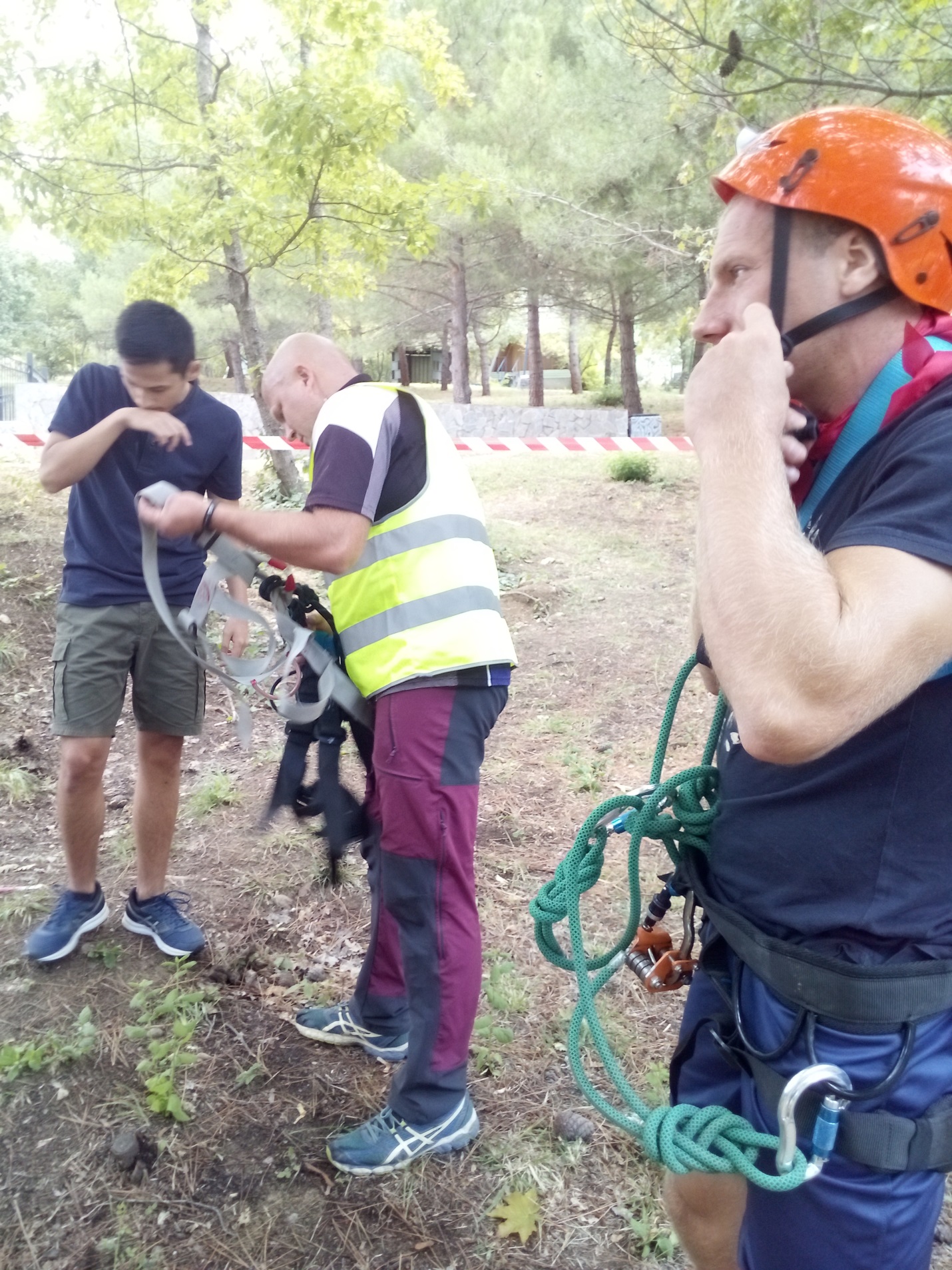 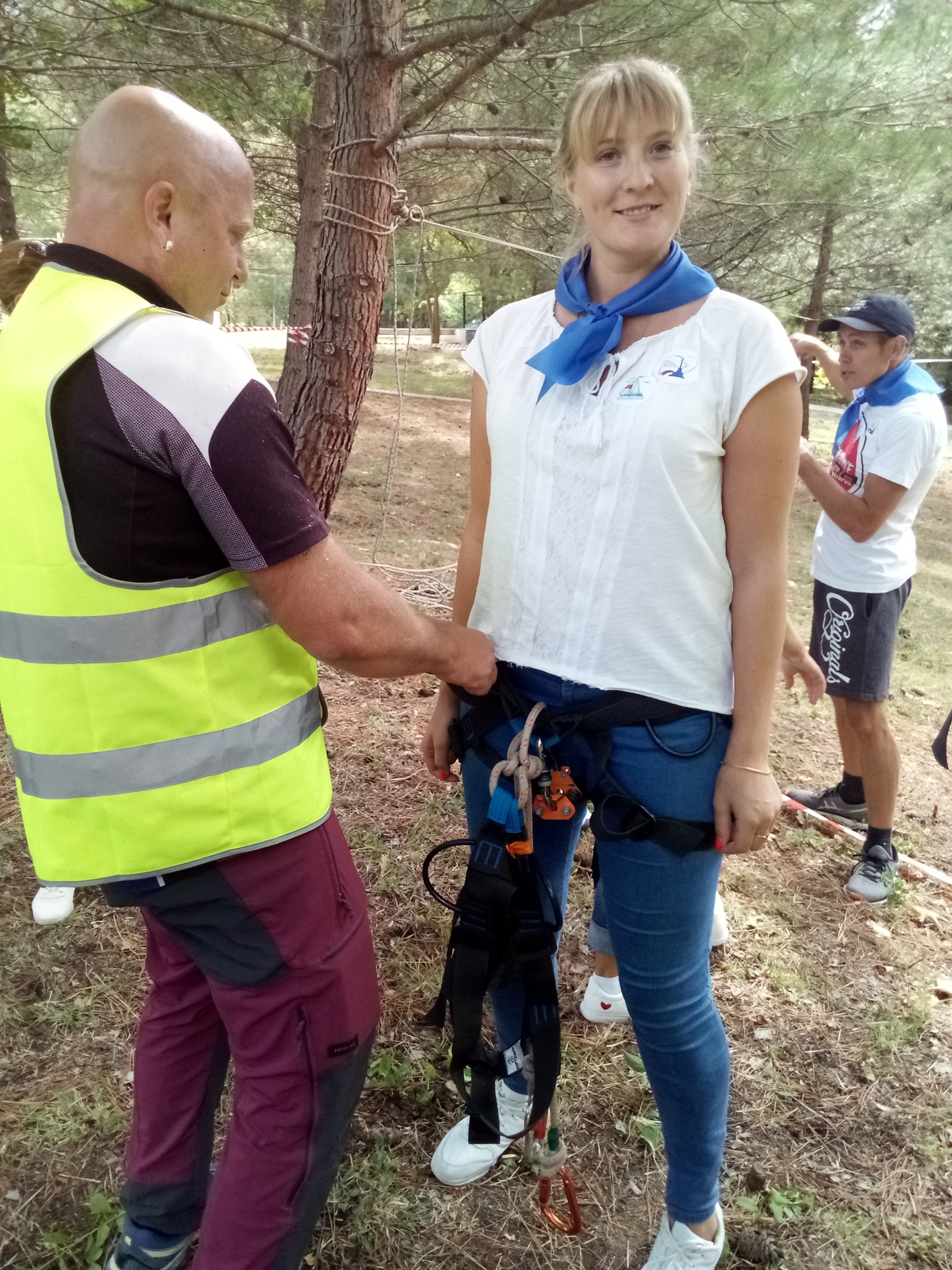 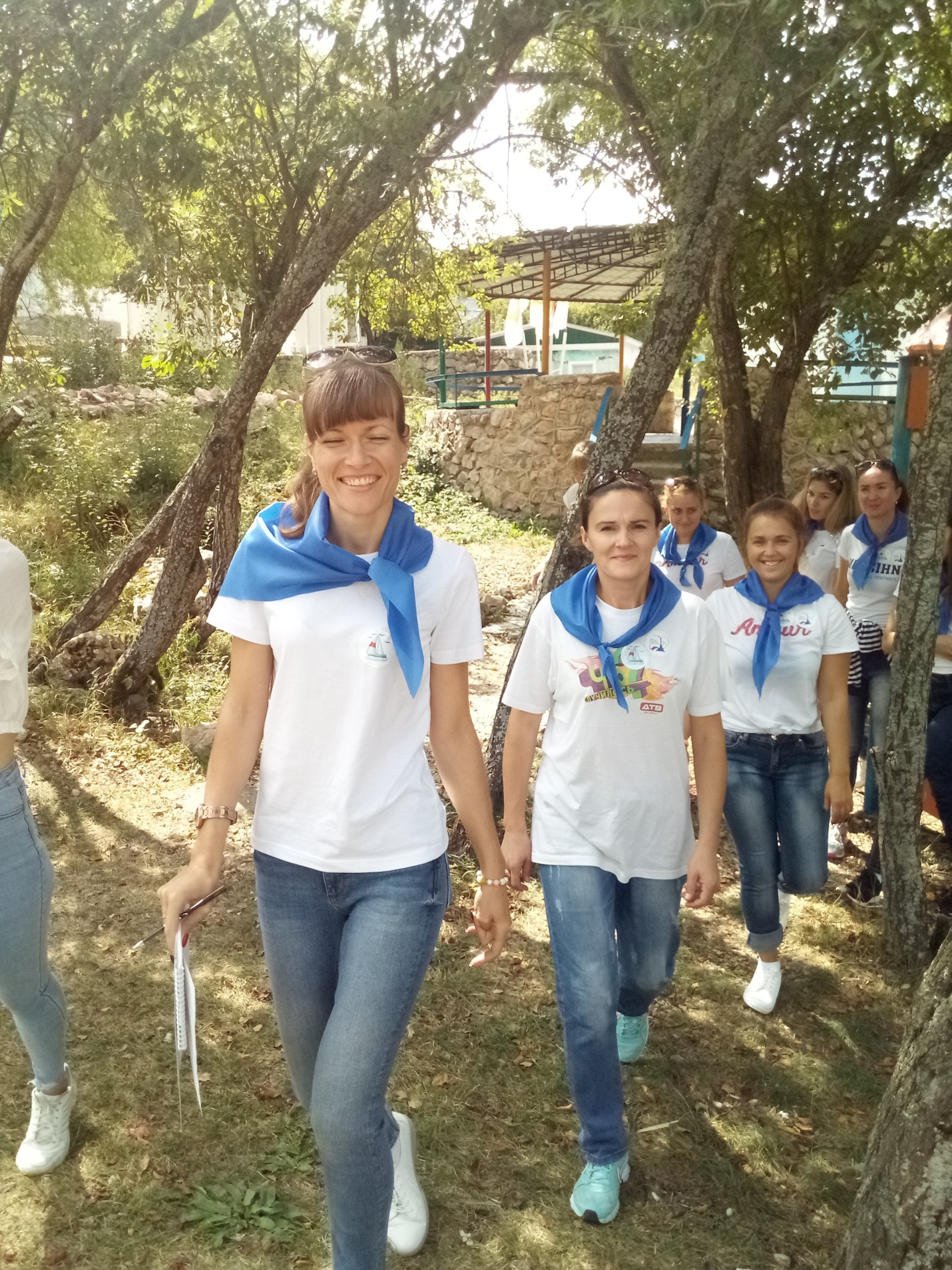 